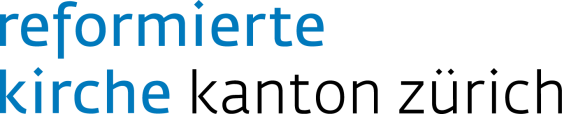 Zusammenschluss der Kirchgemeinden [Namen]Vertragzwischen evangelisch-reformierte Kirchgemeinde …,vertreten duch die Kirchenpflege,diese vertreten durch …,evangelisch-reformierte Kirchgemeinde …,vertreten duch die Kirchenpflege,diese vertreten durch …,undevangelisch-reformierte Kirchgemeinde …,vertreten duch die Kirchenpflege,diese vertreten durch …,betreffendZusammenschluss der Kirchgemeinden1. Allgemeine BestimmungenArt. 1 Zweck1 Die evangelisch-reformierten Kirchgemeinden ... und ... (nachfolgend Vertragsgemeinden) vereinbaren, sich zu einer neuen Kirchgemeinde (nachfolgend neue Kirchgemeinde) zusammenzuschliessen.2 Die neue Kirchgemeinde umfasst das Gebiet der politischen Gemeinden …Art. 2 Gegenstand Dieser Vertrag regelt die Organisation und den Vollzug des Zusammenschlusses.Art. 3 Zeitpunkt des Zusammenschlusses1 Der Zusammenschluss der Vertragsgemeinden erfolgt per ...2 Die Amtsperiode der bisherigen Kirchenpflegen und der Rechnungsprüfungskommissionen, beginnend am …., endet am …. . Art. 4 Treuepflicht1 Die Vertragsgemeinden verpflichten sich, nach der Zustimmung der Stimmberechtigten zum vorliegenden Vertrag den Zusammenschlussprozess zu unterstützen und keine Handlungen vorzunehmen, die diesem Vertrag zuwiderlaufen.2 Die Vertragsgemeinden verpflichten sich insbesondere, die folgenden Geschäfte vor dem Entscheid der anderen Vertragsgemeinden zur Vernehmlassung zuzustellen:a.	Übernahme von neuen Aufgaben, b.	Erlass oder die Änderung von Rechtserlassen, c.	die Änderung von Mitgliedschaften und Zusammenarbeitsverhältnissen, d.	wichtige personelle Änderungen,e.	Änderungen im Bestand des Verwaltungs- und Finanzvermögens ab CHF …,f.	die Veräusserung von Finanzvermögen,g.	Voranschläge der Jahre bis zum Zusammenschluss.Art. 5 Projektorganisation1 Die Kirchenpflegen der Vertragsgemeinden setzen eine Projektorganisation ein, die sich wie folgt zusammensetzt:a.	… (Zahl einsetzen) Mitglieder der Kirchenpflege der Kirchgemeinde ..., darunter die Präsidentin oder der Präsident,b.	… (Zahl einsetzen) Mitglieder der Kirchenpflege der Kirchgemeinde ..., darunter die Präsidentin oder der Präsident,c.	… (Zahl einsetzen) Mitglieder der Kirchenpflege der Kirchgemeinde ..., darunter die Präsidentin oder der Präsident,d.	weitere Personen mit beratender Stimme.2 Die Projektorganisation konstituiert sich selbst und wählt aus ihrer Mitte eine Präsidentin oder einen Präsidenten (Projektleiter). Bei Stimmengleichheit steht der Präsidentin oder dem Präsidenten der Stichentscheid zu. Die Geschäftsführung richtet sich im Übrigen nach den Bestimmungen des Gemeindegesetzes (§§38–43).3 Die Projektorganisation organisiert und koordiniert das Zusammenschlussverfahren. Sie ist zuständig für die Information der Bevölkerung und unterbreitet den Kirchenpflegen der Vertragsgemeinden zuhanden der Stimmberechtigten die Kirchgemeindeordnung und den ersten Voranschlag der neuen Kirchgemeinde.4 Die Präsidentin oder der Präsident der Projektorganisation leitet die Kirchgemeindeversammlungen der neuen Kirchgemeinde bis zum Amtsantritt der Kirchenpflege.5 Die Projektorganisation ist befugt, im Rahmen der für den Zusammenschluss budgetierten Kredite Ausgaben zu tätigen.6 Die Projektorganisation kann Arbeitsgruppen einsetzen, die zu bestimmten Themen Entscheidungsgrundlagen erarbeiten.Art. 6 Kirchgemeindename Die neue Kirchgemeinde trägt den Namen …2. Abstimmungen und Wahlen vor dem ZusammenschlussArt. 7 WahlleitungDie Aufgabe der Wahlleitung wird der Kirchenpflege der Kirchgemeinde … übertragen. Diese überträgt die Wahlleitung der politischen Gemeinde … . Art. 8 Abstimmung Kirchgemeindeordnung1 Die Stimmberechtigten der neuen Kirchgemeinde beschliessen auf Antrag der Kirchenpflege in den Kirchgemeindeversammlungen der Vertragsgemeinden über die Kirchgemeindeordnung der neuen Kirchgemeinde. Die Kirchgemeindeversammlungen sind am ... vorgesehen.2 Wird die Kirchgemeindeordnung von der Kirchgemeindeversammlung einer Vertragsgemeinde verworfen, so ist die Projektorganisation verpflichtet, innert ... (Zeitraum einsetzen) eine geänderte Kirchgemeindeordnung zu erarbeiten, die von den Kirchenpflegen der Vertragsgemeinden deren Kirchgemeindeversammlungen zum Beschluss zu unterbreiten ist. Findet auch diese Kirchgemeindeordnung keine Zustimmung, so gilt der Zusammenschluss als nicht zustande gekommen, und der Zusammenschlussvertrag fällt auf diesen Zeitpunkt dahin.Art. 9 Wahlen1 Die Stimmberechtigten der neuen Kirchgemeinde wählen an der Urne die Kirchenpflege der neuen Kirchgemeinde.2 Die Vertragsgemeinden bilden einen gemeinsamen Wahlkreis. 3 Der erste Wahlgang ist am … vorgesehen.4 Die Kirchgemeindeversammlungen, die gemäss Art. 10 Abs. 2 dieses Vertrags über das erste Budget der neuen Kirchgemeinde entscheidet, wählen die Rechnungsprüfungskommission der neuen Kirchgemeinde.5 Der Amtsantritt von Kirchenpflege und Rechnungsprüfungskommission erfolgt auf den Zeitpunkt der Schaffung der neuen Kirchgemeinde.Art. 10 Beschluss Budget1 Das erste Budget der neuen Kirchgemeinde wird durch die Projektorganisation ausgearbeitet.2 Die Beschlussfassung über das erste Budget der neuen Kirchgemeinde ist an den Kirchgemeindeversammlungen vom … vorgesehen.3 Das erste Budget wird von einer besonderen Rechnungsprüfungskommission geprüft. Die Rechnungsprüfungskommissionen der Vertragsgemeinden delegieren je … Mitglieder aus ihrer Mitte in die Rechnungsprüfungskommission. Diese konstituiert sich selber und wählt aus ihrer Mitte eine Präsidentin oder einen Präsidenten. 3. Organisation der neuen KirchgemeindeArt. 11 Behörden1 Die Kirchenpflege der neuen Kirchgemeinde besteht aus … Mitgliedern. Der Kirchenpflege sollen nach Möglichkeit … Mitglieder angehören, die ihren Wohnsitz auf dem Gebiet der Vertragsgemeinde … haben. Diese Regelung gilt während … Amtsdauern. 2 Die Rechnungsprüfungskommission der neuen Kirchgemeinde besteht aus … Mitgliedern. Der Rechnungsprüfungskommission sollen nach Möglichkeit … Mitglieder angehören, die ihren Wohnsitz auf dem Gebiet der Vertragsgemeinde … haben. Diese Regelung gilt während … Amtsdauern.3 Im Übrigen regelt die Kirchgemeindeordnung die Behördenorganisation und die Zuständigkeiten.Art. 12 VerwaltungDer Sitz des Kirchgemeindesekretariats befindet sich in …4. RechtsnachfolgeArt. 13 Grundsatz1 Die neue Kirchgemeinde ist Rechtsnachfolgerin der Vertragsgemeinden und tritt in sämtliche Rechte und Pflichten der Vertragsgemeinden ein. 2 Die Aktiven und Passiven der Vertragsgemeinden einschliesslich Grundstücke gehen mit Wirkung ab … (Datum Zusammenschluss) auf die neue Kirchgemeinde über.3 Ab dem Zeitpunkt des Zusammenschlusses haftet die neue Kirchgemeinde gegenüber Dritten alleine für die von den Vertragsgemeinden eingegangenen Verpflichtungen.Art. 14 Personal1 Die Anstellungsverhältnisse der Angestellten der Vertragsgemeinden werden von der neuen Kirchgemeinde per … (Datum Zusammenschluss) übernommen.2 Kann das Anstellungsverhältnis von Angestellten nicht in der bisherigen Form übernommen werden, so hat die zuständige Kirchgemeinde das Arbeitsverhältnis per … (Datum Zusammenschluss) zu beenden und den betroffenen Angestellten ein möglichst gleichwertiges Angebot für ein neues Anstellungsverhältnis in der neuen Kirchgemeinde zu unterbreiten.3 Der Stellenplan der neuen Kirchgemeinde und die Funktionen im Rahmen des Stellenplans werden im Hinblick auf den Vollzug der Fusion überprüft und allenfalls neu festgelegt. 4 Die neue Kirchgemeinde übernimmt die bestehende Pensionskassenlösung der Vertragsgemeinde …Art. 15 Archive1 Die Kirchgemeindearchive der Vertragsgemeinden werden auf den Zeitpunkt des Zusammenschlusses geschlossen. Für die neue Kirchgemeinde wird eine neues Archiv eröffnet.2 Die Pfarrarchive und kirchlichen Register der Vertragsgemeinden … werden auf den Zeitpunkt des Zusammenschlusses geschlossen. Das Pfarrarchiv und die kirchlichen Register der Vertragsgemeinde … werden als Pfarrarchiv und kirchliche Register der neuen Kirchgemeinde weiter geführt.Art. 16 Interkommunale Zusammenarbeit1 Die neue Kirchgemeinde tritt im Umfang der bisherigen Rechte und Pflichten die Rechtsnachfolge der Vertragsgemeinden an bei a.	Zweckverbänden,b.	juristischen Personen des Privatrechts,c.	Anschluss- und Zusammenarbeitsverträgen.2 Bei der Amtsübergabe wird ein Verzeichnis der Mitgliedschaften und Verträge übergeben.5. Übergangs- und SchlussbestimmungenArt. 17 Zustandekommen des Vertrags1 Der Vertrag bedarf zur seiner Gültigkeit der Annahme durch die Stimmberechtigten an der Urne durchjede Vertragsgemeinde sowie der Genehmigung durch den Kirchenrat.2 Der Zusammenschluss als solcher bedarf überdies der Genehmigung durch die Kirchensynode.3 Im Fall der Nichtannahme durch eine oder mehrere Vertragsgemeinden wird der vorliegende Vertrag für die zustimmenden Vertragsgemeinden wirksam, wenn mindestens die Vertragsgemeinden ... zustimmen.Art. 18 Erlasse1 Nach der Zustimmung zum Zusammenschlussvertrag werden folgende Erlasse auf den Zeitpunkt des Zusammenschlusses erarbeitet und beschlossen:a.	Entschädigungsreglement,b.	Geschäftsordnung,c.	Pfarrdienstordnung,d.	…2 Soweit die Kirchgemeindeversammlung zuständig ist, werden die Erlasse der ersten Kirchgemeindeversammlung der neuen Kirchgemeinde zur Beschlussfassung vorgelegt. 3 Die übrigen Erlasse der Vertragsgemeinden bleiben nach dem Zusammenschluss der neuen Kirchgemeinde innerhalb ihrer bisherigen territorialen Grenzen so lange gültig, bis sie durch entsprechende Erlasse der neuen Kirchgemeinde ersetzt werden.Art. 19 Genehmigung JahresrechnungenDie Rechnungen …. (Jahreszahl einsetzen) der Vertragsgemeinden werden von der Kirchgemeindeversammlung der neuen Kirchgemeinde abgenommen.Art. 20 Hängige Geschäfte 1 Die neue Kirchgemeinde führt die hängigen Geschäfte der Vertragsgemeinden weiter.2 Bei der Amtsübergabe wird ein Verzeichnis mit den hängigen Geschäften übergeben.Art. 21 KostenverteilerDie Vertragsgemeinden tragen die Kosten, die im Zusammenhang mit dem Vollzug dieses Vertrages anfallen, zu gleichen Teilen.Art. 22 AnhangIntegrierender Bestandteil des Zusammenschlussvertrags sind folgende Unterlagen:a.	Liste der bestehenden Erlasse und Reglemente der Vertragsgemeinden,b.	Übersicht Verwaltungs- und Finanzvermögen,c.	Liste der Mitgliedschaften und Beteiligungen in öffentlich-rechtlichen (Zweckverband) und privatrechtlichen Organisationen (Vereine, Stiftungen etc.),d.	Liste der wichtigsten Anschluss- und Zusammenarbeitsverträge,e.	…Unterschriften…Vom Kirchenrat genehmigt am …………. mit KRB Nr. … vom …